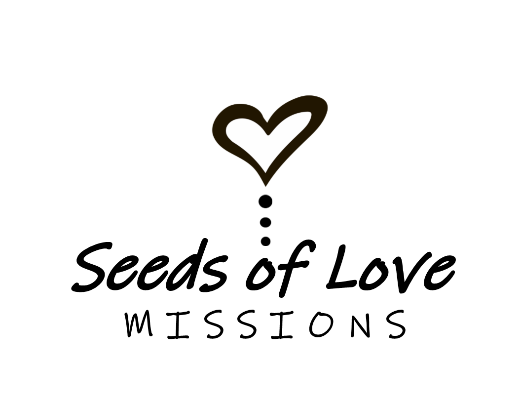 If God has placed a desire in your heart to pray for us at Seeds of Love Missions; we are so grateful for God’s great plan to use you to help complete His mission of making His name known among the people of Peru, as we plant seeds of love wherever we go.Use these prayer points to fuel your prayers.PRAY FOR OPEN DOORSDevote yourselves to prayer, being watchful and thankful. And pray for us, too, that God may open a door for our message. ...
— Colossians 4:2–3a (NIV)   Pray ...That God will open doors of ministry, blessing partnerships and friendships.That we will be led by the Holy Spirit and recognize open-door opportunities.That God will lead his people past barriers to hearts ready to receive his Word and His love.PRAY FOR BOLDNESSPray also for me, that whenever I speak, words may be given me so that I will fearlessly make known the mystery of the gospel. ... — Ephesians 6:19 (NIV)   Pray ...That the Holy Spirit will provide us with words and acts of love that communicate effectively.That we will have boldness to overcome the fear of embarrassment or failure.Against evil forces that would seek to hinder the spread of the love of God and the gospel.PRAY THAT GOD’S WORD WILL SPREADFinally, dear brothers and sisters, we ask you to pray for us. Pray that the Lord’s message will spread rapidly and be honored wherever it goes, just as when it came to you. — 2 Thessalonians 3:1 (NLT)   Pray ...For strength and stamina as we encounter antagonistic spiritual forces (Ephesians 6:10–18).That people will resist Satan’s plans to obstruct the spread of the gospel (James 4:7).That God’s Word will indeed spread rapidly and be honored wherever it goes.PRAY FOR PROTECTIONPray, too, that we will be rescued from wicked and evil people, for not everyone is a believer. — 2 Thessalonians 3:2 (NLT)   Pray ...That God will keep us and our family safe.That God will change the hearts of those who are resistant to his Word.PRAY FOR EFFECTIVE MINISTRY“Yes, I am the vine; you are the branches. Those who remain in me, and I in them, will produce much fruit. For apart from me you can do nothing." — John 15:5 (NLT)   Pray ...That God will provide strength and perseverance when our ministry seems to be fruitless.That seeds will be planted and that we would be able to see the fruits of our labor.That an abundant harvest will be produced as more people learn about the love of Christ.PRAY FOR TRAVELAnd then he told them, “Go into all the world and preach the Good News to everyone.” — Mark 16:15 (NLT)   Pray ...For required permissions to be granted for travel, residency paperwork and for necessary funds for tickets and fees.For protection and provision as we travel into different areas of PeruFor God’s grace and favor when challenges or obstacles appear on any journey.PRAY FOR REFRESHMENTThen Jesus said, “Come to me, all of you who are weary and carry heavy burdens, and I will give you rest. Take my yoke upon you. Let me teach you, because I am humble and gentle at heart, and you will find rest for your souls. For my yoke is easy to bear, and the burden I give you is light.”  — Matthew 11:28–30 (NLT)   Pray ...That God will provide opportunities for us to spend time with other believers.That God will provide times of peace and relaxation.For restoration — physically, mentally, emotionally and spiritually — that can only be found in Jesus.Here are more specific, practical areas to pray for:Solid family relationships. Pray that the Lord would strengthen our family bonds and draw us close together.The well-being of our family members from whom we are separated. Pray for the health, safety, and encouragement of our children and family members.Strength in the "inner man" (Ephesians 3:16). Pray that our hearts are encouraged and strengthened.Provision of physical needs. We depend on others for our financial support, and at times, that can be burdensome. Pray that God would supply our every need (Philippians 4:19).A strong personal walk with God. Pray for daily faithfulness to spend time in God's Word in the midst of ministry busyness. Ask God to protect and strengthen us spiritually and cause us to grow in our relationships with Him.Good physical health. Pray for physical strength on a daily basis and long-term good health.Strong relationships with co-laborers. Pray for unselfishness, kindness, and humility in any cooperative efforts (Philippians 2:3-5).Ability to speak accurately. Ask God to cause us to speak with clarity and precision as we declare God's Word (Colossians 4:3-4).Wisdom in all they do. Pray for the wisdom to make good decisions in our personal lives, as well as our ministry lives (James 1:5).